Pack 11 – Spelling ActivitiesTask 1: Write the correct word next to its definition.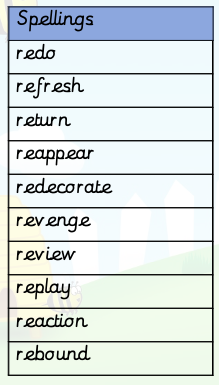 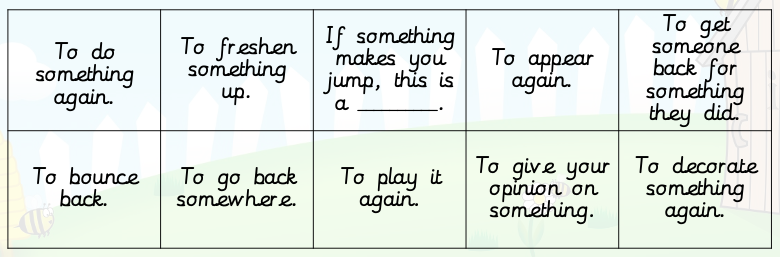 Task 2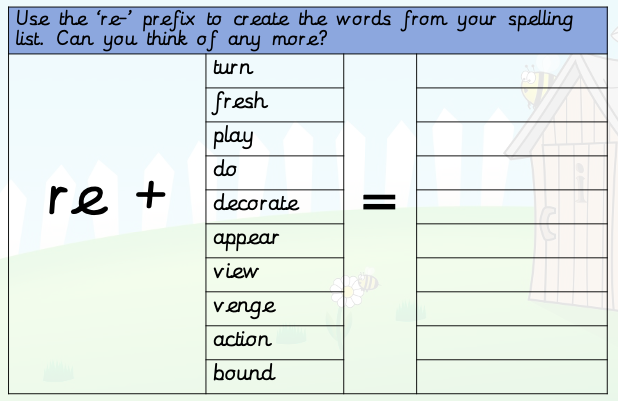 Task 3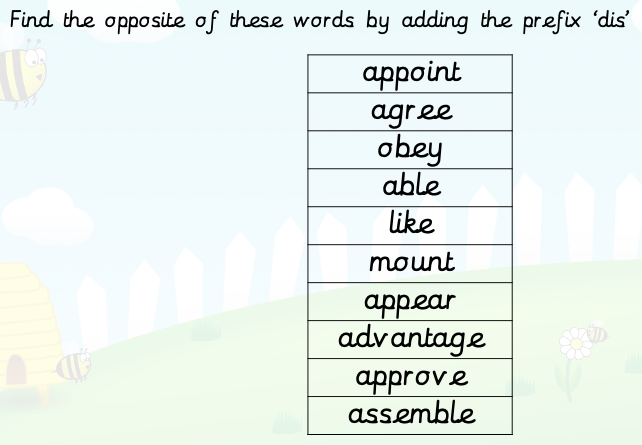 Task 4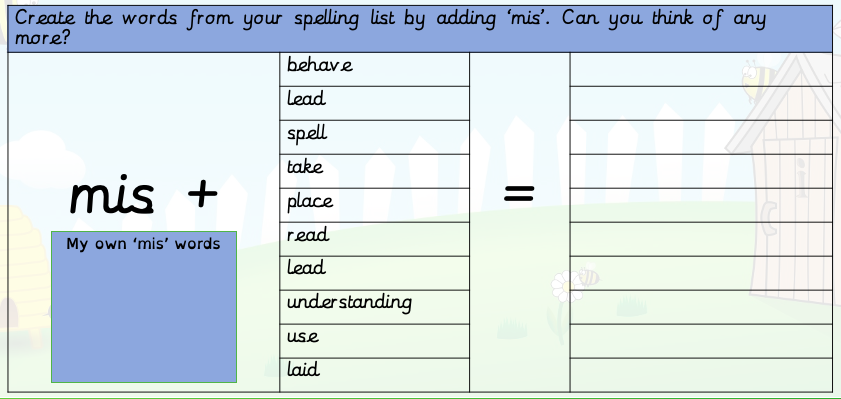 Task 5. Create two subheadings: dis- and mis- and then write the correct root words below them.
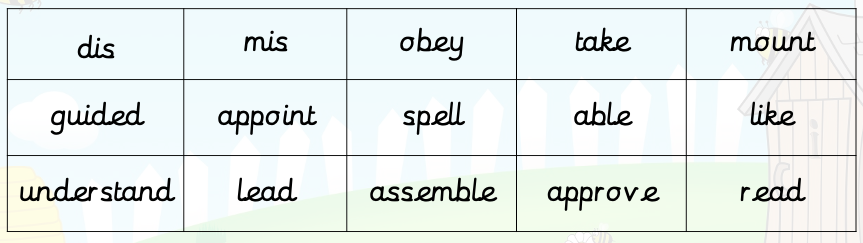 Pack 12 – Spelling ActivitiesTask 1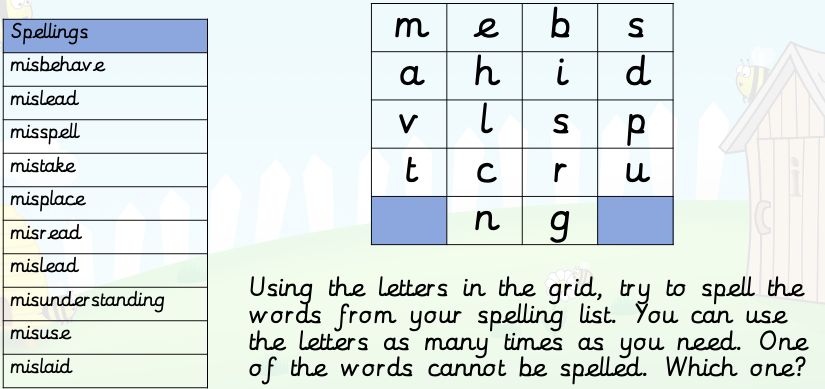 
Task 2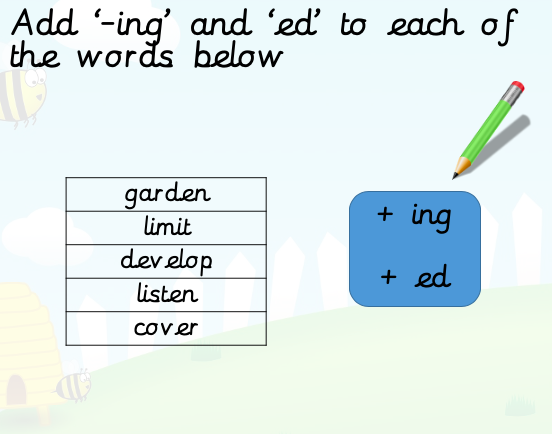 Task 3

Task 4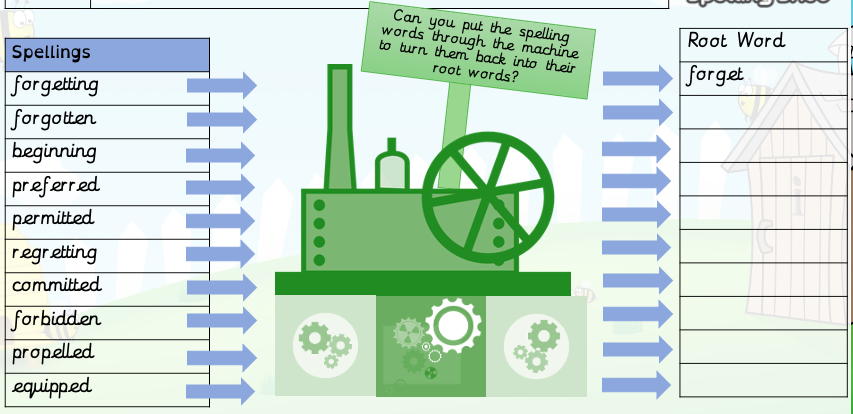 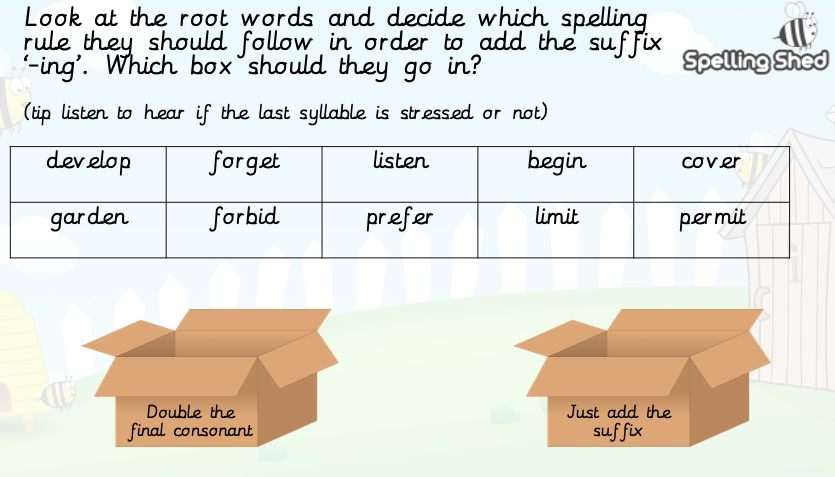 Task 5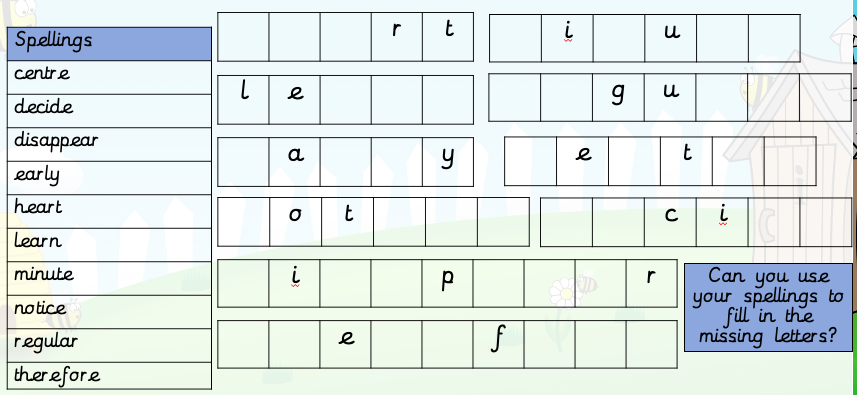 